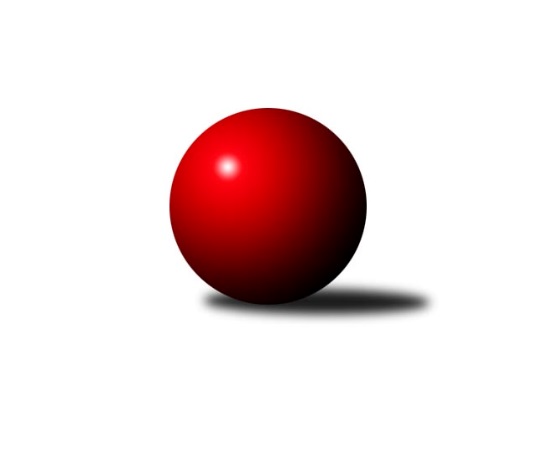 Č.20Ročník 2018/2019	16.7.2024 Východočeská soutěž skupina A 2018/2019Statistika 20. kolaTabulka družstev:		družstvo	záp	výh	rem	proh	skore	sety	průměr	body	plné	dorážka	chyby	1.	Loko Trutnov D	20	14	2	4	190 : 130 	(99.5 : 84.5)	2392	30	1676	716	57.4	2.	Jilemnice A	20	14	1	5	222 : 98 	(98.0 : 60.0)	2430	29	1706	724	56.3	3.	Rokytnice C	20	12	0	8	190 : 130 	(90.0 : 78.0)	2406	24	1694	712	59.6	4.	České Meziříčí B	20	9	0	11	150 : 170 	(83.5 : 90.5)	2383	18	1683	700	55.8	5.	Vrchlabí D	20	8	1	11	140 : 180 	(97.0 : 101.0)	2324	17	1656	667	66.9	6.	Nová Paka C	20	1	0	19	68 : 252 	(60.0 : 114.0)	2224	2	1603	621	86.8Tabulka doma:		družstvo	záp	výh	rem	proh	skore	sety	průměr	body	maximum	minimum	1.	Jilemnice A	10	9	1	0	132 : 28 	(52.5 : 27.5)	2361	19	2461	2252	2.	Loko Trutnov D	10	9	0	1	106 : 54 	(53.0 : 37.0)	2441	18	2512	2369	3.	Rokytnice C	10	7	0	3	102 : 58 	(40.5 : 33.5)	2472	14	2541	2408	4.	Vrchlabí D	10	4	1	5	74 : 86 	(55.5 : 52.5)	2349	9	2410	2263	5.	České Meziříčí B	10	4	0	6	74 : 86 	(34.0 : 36.0)	2505	8	2615	2387	6.	Nová Paka C	10	1	0	9	36 : 124 	(35.5 : 70.5)	2177	2	2277	2038Tabulka venku:		družstvo	záp	výh	rem	proh	skore	sety	průměr	body	maximum	minimum	1.	Loko Trutnov D	10	5	2	3	84 : 76 	(46.5 : 47.5)	2382	12	2621	2254	2.	Jilemnice A	10	5	0	5	90 : 70 	(45.5 : 32.5)	2443	10	2632	2322	3.	Rokytnice C	10	5	0	5	88 : 72 	(49.5 : 44.5)	2392	10	2549	2170	4.	České Meziříčí B	10	5	0	5	76 : 84 	(49.5 : 54.5)	2359	10	2459	2202	5.	Vrchlabí D	10	4	0	6	66 : 94 	(41.5 : 48.5)	2319	8	2583	2093	6.	Nová Paka C	10	0	0	10	32 : 128 	(24.5 : 43.5)	2233	0	2350	2071Tabulka podzimní části:		družstvo	záp	výh	rem	proh	skore	sety	průměr	body	doma	venku	1.	Rokytnice C	11	8	0	3	123 : 53 	(60.0 : 40.0)	2434	16 	5 	0 	1 	3 	0 	2	2.	Jilemnice A	10	8	0	2	114 : 46 	(57.0 : 39.0)	2449	16 	5 	0 	0 	3 	0 	2	3.	Loko Trutnov D	10	8	0	2	91 : 69 	(57.5 : 54.5)	2368	16 	5 	0 	0 	3 	0 	2	4.	Vrchlabí D	10	4	0	6	68 : 92 	(53.0 : 55.0)	2310	8 	2 	0 	3 	2 	0 	3	5.	České Meziříčí B	10	3	0	7	64 : 96 	(46.5 : 47.5)	2363	6 	1 	0 	4 	2 	0 	3	6.	Nová Paka C	11	0	0	11	36 : 140 	(34.0 : 72.0)	2246	0 	0 	0 	5 	0 	0 	6Tabulka jarní části:		družstvo	záp	výh	rem	proh	skore	sety	průměr	body	doma	venku	1.	Loko Trutnov D	10	6	2	2	99 : 61 	(42.0 : 30.0)	2416	14 	4 	0 	1 	2 	2 	1 	2.	Jilemnice A	10	6	1	3	108 : 52 	(41.0 : 21.0)	2410	13 	4 	1 	0 	2 	0 	3 	3.	České Meziříčí B	10	6	0	4	86 : 74 	(37.0 : 43.0)	2403	12 	3 	0 	2 	3 	0 	2 	4.	Vrchlabí D	10	4	1	5	72 : 88 	(44.0 : 46.0)	2338	9 	2 	1 	2 	2 	0 	3 	5.	Rokytnice C	9	4	0	5	67 : 77 	(30.0 : 38.0)	2375	8 	2 	0 	2 	2 	0 	3 	6.	Nová Paka C	9	1	0	8	32 : 112 	(26.0 : 42.0)	2184	2 	1 	0 	4 	0 	0 	4 Zisk bodů pro družstvo:		jméno hráče	družstvo	body	zápasy	v %	dílčí body	sety	v %	1.	Josef Doležal 	Loko Trutnov D 	30	/	20	(75%)		/		(%)	2.	Pavel Gracias 	Vrchlabí D 	28	/	19	(74%)		/		(%)	3.	Zdeněk Khol 	Loko Trutnov D 	27	/	19	(71%)		/		(%)	4.	Zuzana Hartychová 	Rokytnice C 	26	/	16	(81%)		/		(%)	5.	Martin Voksa 	Jilemnice A 	26	/	17	(76%)		/		(%)	6.	František Zuzánek 	Jilemnice A 	26	/	17	(76%)		/		(%)	7.	Pavel Müller 	Jilemnice A 	26	/	19	(68%)		/		(%)	8.	Daniel Zuzánek 	Rokytnice C 	22	/	14	(79%)		/		(%)	9.	Jiří Škoda 	Loko Trutnov D 	22	/	20	(55%)		/		(%)	10.	Jan Bernhard 	České Meziříčí B 	21	/	19	(55%)		/		(%)	11.	Radek Novák 	Rokytnice C 	20	/	12	(83%)		/		(%)	12.	Petr Čermák 	Jilemnice A 	20	/	13	(77%)		/		(%)	13.	František Jankto 	Loko Trutnov D 	20	/	15	(67%)		/		(%)	14.	Milan Brouček 	České Meziříčí B 	19	/	18	(53%)		/		(%)	15.	Miloslava Graciasová 	Vrchlabí D 	19	/	19	(50%)		/		(%)	16.	Libor Šulc 	Jilemnice A 	18	/	13	(69%)		/		(%)	17.	Dušan Fajstauer 	Jilemnice A 	18	/	14	(64%)		/		(%)	18.	Ondřej Brouček 	České Meziříčí B 	18	/	14	(64%)		/		(%)	19.	Václav Vejdělek 	Vrchlabí D 	18	/	20	(45%)		/		(%)	20.	Zdeněk Novotný nejst.	Rokytnice C 	17	/	11	(77%)		/		(%)	21.	Michal Horáček 	České Meziříčí B 	17	/	19	(45%)		/		(%)	22.	Tomáš Fejfar 	Loko Trutnov D 	15	/	20	(38%)		/		(%)	23.	Aleš Rolf 	Nová Paka C 	14	/	7	(100%)		/		(%)	24.	Jaroslav Pumr 	České Meziříčí B 	14	/	13	(54%)		/		(%)	25.	Filip Matouš 	Vrchlabí D 	14	/	17	(41%)		/		(%)	26.	Eva Kopecká 	Vrchlabí D 	14	/	17	(41%)		/		(%)	27.	Martin Pešta 	Nová Paka C 	14	/	20	(35%)		/		(%)	28.	Lukáš Sýs 	Jilemnice A 	12	/	8	(75%)		/		(%)	29.	Jaroslav Vízek 	Rokytnice C 	12	/	9	(67%)		/		(%)	30.	Libuše Hartychová 	Rokytnice C 	12	/	12	(50%)		/		(%)	31.	Věra Stříbrná 	Rokytnice C 	11	/	14	(39%)		/		(%)	32.	Petr Horáček 	Jilemnice A 	10	/	9	(56%)		/		(%)	33.	Jakub Kašpar 	Rokytnice C 	8	/	6	(67%)		/		(%)	34.	Jaroslav Novák 	České Meziříčí B 	8	/	12	(33%)		/		(%)	35.	Roman Žuk 	České Meziříčí B 	8	/	15	(27%)		/		(%)	36.	Jiřina Šepsová 	Nová Paka C 	8	/	17	(24%)		/		(%)	37.	Daniel Válek 	Nová Paka C 	8	/	17	(24%)		/		(%)	38.	Jaroslav Šrámek 	České Meziříčí B 	7	/	7	(50%)		/		(%)	39.	Jiří Ryšavý 	Loko Trutnov D 	7	/	10	(35%)		/		(%)	40.	Eva Šurdová 	Nová Paka C 	6	/	15	(20%)		/		(%)	41.	Marie Kuhová 	Vrchlabí D 	5	/	18	(14%)		/		(%)	42.	Martin Štryncl 	Nová Paka C 	4	/	3	(67%)		/		(%)	43.	Mirek Horák 	Vrchlabí D 	4	/	4	(50%)		/		(%)	44.	Josef Antoš 	Nová Paka C 	4	/	4	(50%)		/		(%)	45.	Marek Ondráško 	Loko Trutnov D 	4	/	4	(50%)		/		(%)	46.	Lenka Havlínová 	Nová Paka C 	4	/	8	(25%)		/		(%)	47.	Eva Novotná 	Rokytnice C 	4	/	8	(25%)		/		(%)	48.	Petr Vávra 	Nová Paka C 	4	/	10	(20%)		/		(%)	49.	Vladimír Pavlík 	Loko Trutnov D 	3	/	7	(21%)		/		(%)	50.	Jiří Šimůnek 	České Meziříčí B 	2	/	1	(100%)		/		(%)	51.	Petr Janouch 	Rokytnice C 	2	/	1	(100%)		/		(%)	52.	Kan Krejcar 	Loko Trutnov D 	2	/	1	(100%)		/		(%)	53.	Jan Slovík 	Loko Trutnov D 	2	/	2	(50%)		/		(%)	54.	Stanislav Hartych 	Rokytnice C 	2	/	2	(50%)		/		(%)	55.	Jiří Procházka 	Loko Trutnov D 	2	/	2	(50%)		/		(%)	56.	Petr Tomeš 	Vrchlabí D 	2	/	4	(25%)		/		(%)	57.	Ladislav Škaloud 	Rokytnice C 	2	/	11	(9%)		/		(%)	58.	Jiří Novák 	České Meziříčí B 	0	/	1	(0%)		/		(%)	59.	Matěj Ditz 	Rokytnice C 	0	/	1	(0%)		/		(%)	60.	Jitka Graciasová 	Vrchlabí D 	0	/	1	(0%)		/		(%)	61.	Karel Truhlář 	Jilemnice A 	0	/	2	(0%)		/		(%)	62.	Květoslava Milotová 	Jilemnice A 	0	/	2	(0%)		/		(%)	63.	Jan Soviar 	Nová Paka C 	0	/	17	(0%)		/		(%)Průměry na kuželnách:		kuželna	průměr	plné	dorážka	chyby	výkon na hráče	1.	České Meziříčí, 1-2	2491	1740	751	52.1	(415.3)	2.	Rokytnice, 1-2	2439	1715	724	58.0	(406.6)	3.	Trutnov, 1-4	2405	1697	707	58.9	(401.0)	4.	Vrchlabí, 1-4	2355	1674	680	64.3	(392.7)	5.	Jilemnice, 1-2	2276	1629	647	75.8	(379.5)	6.	Nová Paka, 1-2	2246	1607	639	73.7	(374.4)Nejlepší výkony na kuželnách:České Meziříčí, 1-2Loko Trutnov D	2621	14. kolo	Petr Čermák 	Jilemnice A	477	12. koloČeské Meziříčí B	2615	12. kolo	Zdeněk Novotný nejst.	Rokytnice C	476	10. koloČeské Meziříčí B	2586	20. kolo	Jiří Škoda 	Loko Trutnov D	465	14. koloVrchlabí D	2583	11. kolo	Ondřej Brouček 	České Meziříčí B	462	14. koloRokytnice C	2549	10. kolo	Josef Doležal 	Loko Trutnov D	459	14. koloČeské Meziříčí B	2537	14. kolo	Jaroslav Novák 	České Meziříčí B	458	10. koloJilemnice A	2530	12. kolo	Ondřej Brouček 	České Meziříčí B	458	12. koloLoko Trutnov D	2516	4. kolo	Václav Vejdělek 	Vrchlabí D	455	11. koloČeské Meziříčí B	2498	10. kolo	Jaroslav Pumr 	České Meziříčí B	454	18. koloČeské Meziříčí B	2498	8. kolo	Pavel Müller 	Jilemnice A	453	2. koloRokytnice, 1-2Jilemnice A	2632	6. kolo	Martin Voksa 	Jilemnice A	479	6. koloRokytnice C	2541	8. kolo	Radek Novák 	Rokytnice C	478	12. koloRokytnice C	2522	9. kolo	Radek Novák 	Rokytnice C	475	16. koloRokytnice C	2511	12. kolo	Zuzana Hartychová 	Rokytnice C	464	8. koloRokytnice C	2487	6. kolo	Radek Novák 	Rokytnice C	461	19. koloJilemnice A	2475	16. kolo	Radek Novák 	Rokytnice C	460	9. koloRokytnice C	2473	19. kolo	Radek Novák 	Rokytnice C	459	6. koloRokytnice C	2470	2. kolo	Dušan Fajstauer 	Jilemnice A	455	6. koloČeské Meziříčí B	2459	15. kolo	Josef Antoš 	Nová Paka C	453	12. koloRokytnice C	2455	18. kolo	Michal Horáček 	České Meziříčí B	448	15. koloTrutnov, 1-4Loko Trutnov D	2512	5. kolo	František Jankto 	Loko Trutnov D	469	5. koloLoko Trutnov D	2498	19. kolo	Aleš Rolf 	Nová Paka C	464	6. koloJilemnice A	2494	5. kolo	Lukáš Sýs 	Jilemnice A	464	5. koloLoko Trutnov D	2478	3. kolo	Zdeněk Khol 	Loko Trutnov D	457	19. koloRokytnice C	2466	3. kolo	Jiří Škoda 	Loko Trutnov D	453	13. koloRokytnice C	2451	13. kolo	Daniel Zuzánek 	Rokytnice C	450	3. koloLoko Trutnov D	2449	17. kolo	Zdeněk Khol 	Loko Trutnov D	444	5. koloLoko Trutnov D	2444	9. kolo	Daniel Zuzánek 	Rokytnice C	441	13. koloLoko Trutnov D	2427	15. kolo	Josef Doležal 	Loko Trutnov D	440	9. koloLoko Trutnov D	2425	13. kolo	Martin Voksa 	Jilemnice A	439	15. koloVrchlabí, 1-4Rokytnice C	2461	14. kolo	Petr Čermák 	Jilemnice A	459	8. koloČeské Meziříčí B	2449	16. kolo	Pavel Gracias 	Vrchlabí D	457	16. koloRokytnice C	2412	4. kolo	Radek Novák 	Rokytnice C	454	4. koloVrchlabí D	2410	8. kolo	Pavel Müller 	Jilemnice A	449	18. koloVrchlabí D	2408	18. kolo	Daniel Zuzánek 	Rokytnice C	441	14. koloJilemnice A	2407	18. kolo	Jiří Škoda 	Loko Trutnov D	440	12. koloČeské Meziříčí B	2391	6. kolo	Milan Brouček 	České Meziříčí B	438	6. koloVrchlabí D	2389	16. kolo	Ondřej Brouček 	České Meziříčí B	438	16. koloJilemnice A	2383	8. kolo	Jan Bernhard 	České Meziříčí B	437	16. koloVrchlabí D	2371	6. kolo	Miloslava Graciasová 	Vrchlabí D	428	14. koloJilemnice, 1-2Jilemnice A	2461	10. kolo	František Jankto 	Loko Trutnov D	443	20. koloJilemnice A	2402	3. kolo	Lukáš Sýs 	Jilemnice A	439	4. koloJilemnice A	2395	17. kolo	Květoslava Milotová 	Jilemnice A	436	20. koloJilemnice A	2385	4. kolo	František Zuzánek 	Jilemnice A	430	10. koloJilemnice A	2373	7. kolo	František Zuzánek 	Jilemnice A	428	3. koloJilemnice A	2359	11. kolo	Petr Čermák 	Jilemnice A	426	10. koloJilemnice A	2349	20. kolo	Petr Čermák 	Jilemnice A	424	11. koloLoko Trutnov D	2343	20. kolo	Pavel Müller 	Jilemnice A	424	13. koloJilemnice A	2334	13. kolo	Josef Doležal 	Loko Trutnov D	423	20. koloJilemnice A	2297	1. kolo	Petr Janouch 	Rokytnice C	422	1. koloNová Paka, 1-2Rokytnice C	2412	7. kolo	Aleš Rolf 	Nová Paka C	444	7. koloLoko Trutnov D	2362	11. kolo	František Zuzánek 	Jilemnice A	439	19. koloČeské Meziříčí B	2346	13. kolo	Miloslava Graciasová 	Vrchlabí D	432	15. koloJilemnice A	2332	19. kolo	Martin Pešta 	Nová Paka C	432	19. koloJilemnice A	2322	9. kolo	Zdeněk Novotný nejst.	Rokytnice C	430	7. koloRokytnice C	2311	17. kolo	Jaroslav Šrámek 	České Meziříčí B	429	3. koloNová Paka C	2277	17. kolo	Aleš Rolf 	Nová Paka C	429	1. koloVrchlabí D	2277	15. kolo	Pavel Müller 	Jilemnice A	429	19. koloNová Paka C	2276	7. kolo	Jiří Škoda 	Loko Trutnov D	428	11. koloVrchlabí D	2271	5. kolo	Zuzana Hartychová 	Rokytnice C	424	17. koloČetnost výsledků:	9.0 : 7.0	1x	8.0 : 8.0	2x	6.0 : 10.0	1x	5.0 : 11.0	1x	4.0 : 12.0	14x	3.0 : 13.0	1x	2.0 : 14.0	7x	16.0 : 0.0	3x	14.0 : 2.0	12x	13.0 : 3.0	1x	12.0 : 4.0	7x	11.0 : 5.0	2x	10.0 : 6.0	8x